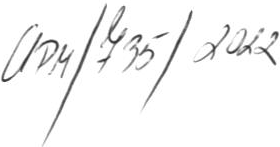 Dodatek č. 4ke smlouvě komisionářské ze dne 31.08.2018Modernista s.r.o., sídlem Vinohradská 1200 /50, Praha 2, IČO: 26690322, zastoupená  Mgr. Kateřinou Wichterlovou ,bankovní spojení:  (dále jen „Komisionář")na straně jednéaUměleckoprůmyslové museum v Praze, ul. 17. listopadu 2, 11O 00 Praha 1, IČO: 00023442, zastoupené ředitelkou PhDr. Helenou Koenigsmarkovou,bankovní spojení: 2000 1-163370 11/0710 (dále jen „Komitent")na straně druhéuzavírají níže uvedeného dne, měsíce a roku tento dodatek č. 4 ke smlouvě komisionářské ze dne31. 08. 2018 ve znění jejích dodatků č. I. - 3. (komisionářská smlouva ve znění dodatků dále jako „Smlouva").I.Mezi článek IV. Smluvní odměna a článek V. Závěrečná ustanovení Smlouvy se vkJádá  nový článek  Vl.a., který zní:Předmětem této smlo uvy je dále závazek Komisionáře obstarat pro Komitenta prodej předmětů Komitenta upomí nkového a propagačního charakteru, které nesou logo Komitenta (uvedené předměty dále jako „MERCH" ). Kom is ioná ř zajišťuje prodej MERCH v sídle Komitenta jak v hotovosti, tak platebními kartami.Komisionář se zavazuje vést pro Komitenta evidenci druhu a počtu (kusů) prodaného MERCH za každý kalendářní měsíc (dále jen „výkaz prodeje"), a to ve výkazu (ve formě tabulk y), který pro tento účel na každý kalendářní měsíc obdrží v předstihu od Komitenta. Komisionář předá Komitentovi vyplněný výkaz prodeje bez zbytečného odkladu po skončení kalendářního měsíce, za který byl Komisionářem veden.Komitent zajistí Komisionáři pro účely prodeje MERCH příjmové pokJadní doklad y opatřené identifikačními údaji Komitenta.Smluvní strany provedou jednou za čtvrt roku inventuru Komisio nářem pro Komitenta obstaraného prodeje MERCH za přísluš né období.Komisionář bude pro Komitenta realizovat prodej MERCH za (maloobchodní) ceny, jejichž výše bude odpovídat cenám, za které Komitent totožný MERCH nabízí k prodeji ve svém e­ shopu. Komitent bude Komisionáře o případných změnách cen MERCH v e-shopu Komitenta včas informovat.Příjmy z prodeje MERCH zboží v hotovosti Komisionář předá Komitentovi  v hotovosti anebo bankovním převodem na účet Komitenta uvedený v této smlouvě, vždy do 5 dne následujícího měsíce.Smluvní strany se dohodly, že za činnost dle tohoto článku (dodatku č. 4 Smlouvy) náleží Komisionáři smluvní odměna, která bude Komisionáři poukazována měsíčně, a to vždy za Komitentem skutečně realizovaný prodej MERCH v uplynulém kalendářním měsíci. Smluvní odměna podle věty prvé je dohodou stran stanovena ve výši 1O % z prodejní ceny MERCH dle odst. 5 tohoto článku. Takto dohodnutá  výše odměny  je v  Kč a  vždy  vč.  částky  DPH v zákonné výši.Smluvní strany se dohodly, že Komitent bude Komisionáři hradit odměnu podle  odst. 7. tohoto článku na základě Komisionářem vystavené faktury, která bude mít všechny náležitosti daňového dokladu, se splatností do 15 dnů od doručení faktury Komitentovi a na bankovní účet Komisionáře uvedený v této smlouvě.II .Ostatní  ustanovení Smlouvy   zůstávají  tímto  dodatkem  č.   4  nedotčena,  tedy  zůstávají   v platnosti beze změn a spolu s tímto dodatkem tvoří Smlouvu.Tento dodatek se vyhotovuje ve 2 stejnopisech, z nichž každá smluvní strana obdrží po jednom podepsaném vyhotovení.Smluvní strany svými podpisy stvrzují, že tento dodatek vyjadřuje jejich vůli a nebyl uzavřen v tísni ani za nápadně nevýhodných podmínek.2